СОБРАНИЕ ДЕПУТАТОВ ВЕСЬЕГОНСКОГО РАЙОНАТВЕРСКОЙ ОБЛАСТИРЕШЕНИЕг. Весьегонск.03.2013                                                                                                                               № Заслушав отчет заместителя главы администрации Весьегонского района     Ермошина А.А. об организации работ по сбору, вывозу и утилизации (захоронению) твердых бытовых отходов на территории Весьегонского районаСобрание депутатов Весьегонского района решило:1.Принять к сведению отчет  заместителя главы администрации Весьегонского района Ермошина А.А. об организации работ по сбору, вывозу и утилизации (захоронению) твердых бытовых отходов на территории Весьегонского района (прилагается).2.Настоящее решение вступает в силу со дня его подписания.                  Глава района                                                                            А.В. ПашуковОб организации работ по сбору, вывозу и утилизации (захоронению) твердых бытовых отходов на территории Весьегонского района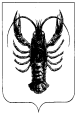 